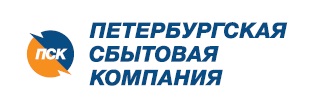 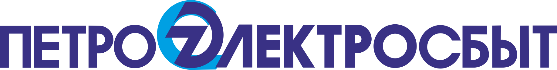 УВАЖАЕМЫЕ ЖИЛЬЦЫ!ул. ВАРШАВСКАЯ, дом 23 к2 
квартиры:6, 14, 16, 22, 28, 33, 48, 49, 61, 74, 78, 79, 80, 81, 87, 100, 101, 102, 103, 113, 114, 117, 118, 130, 131, 133, 135, 139, 148, 154, 161, 162, 163, 170, 174, 180, 187, 188, 191, 192, 195, 198, 201, 202, 209, 219, 222, 223, 226, 227, 228, 231, 233, 235, 236, 237, 240, 241, 242, 247, 255, 257, 258, 259, 261, 262, 264, 267, 272, 274, 275, 282, 300, 308, 311, 315, 316, 319, 321, 322, 325, 327, 328, 331, 334, 335, 339, 340, 349, 353, 354, 355, 357, 360, 364, 365, 366, 367, 368, 376, 379, 381, 406, 418, 442, 447, 489, 491, 670, 698, 756. Гарантирующий поставщик электроэнергии АО «Петербургская сбытовая компания» с 28.04.2024 по 12.05.2024 без выходных и праздничных дней  с 08.00 час до 17.00 час будет производить замену приборов учета электроэнергии в вашем доме (истек срок МПИ). Вам необходимо согласовать время и предоставить допуск представителям АО «Петербургская сбытовая компания» для проведения работ по замене прибора учета электроэнергии. Замена прибора учета электроэнергии осуществляется бесплатно
(электросчетчик приобретать не нужно)Для согласования даты и времени проведения работ обращайтесь по тел. +7 981 140 25 82 (диспетчер) с 10.00-19.00 час(пн-вск)АО «ЕИРЦ Петроэлектросбыт» 8 (812) 679-22-22, Пн-суб: с 8:00 до 20:30, www.pes.spb.ru Горячая линия (оставить заявку на замену электросчетчиков) 8 800 511 40 61 Круглосуточно. 